ФГБОУВО Тверской государственный университетИнститут экономики и управления Научно-учебная лаборатория системного анализа и цифровых технологий в экономике ИнЭУ ТвГУПроектно-исследовательский центр графического дизайна и анализа данных ИнНО ТвГУВСЕРОССИЙСКИЙ КОНКУРС ИССЛЕДОВАТЕЛЬСКИХ РАБОТ МОЛОДЕЖИ«ЭКОНОМИЧЕСКИЕ ДАННЫЕ: ВИЗУАЛИЗАЦИЯ И АНАЛИТИКА»Тверь, 2023ИНФОРМАЦИОННОЕ ПИСЬМОУважаемые студенты!Приглашаем Вас принять участие во Всероссийском конкурсе исследовательских работ молодежи «Экономические данные: визуализация и аналитика», который проводится в Институте экономики и управления ТвГУ в апреле 2023 года.Цели Конкурса: вовлечение студентов в научно-исследовательскую деятельность; популяризация культуры работы с данными; развитие навыков работы с данными, принятия решений на основе данных и использования программных средств и инструментов визуализации экономической информации; продвижение идеи грамотного и визуально привлекательного представления информации (данных); содействие развитию цифровых компетенций в научных и социальных исследованиях.Конкурс проводится по двум номинациям: 1) конкурс дашбордов «Визуализация макроэкономических показателей», отвечающий условиям одной из трех предложенных задач. Условия конкурсного задания размещены по ссылке:https://docs.google.com/document/d/1DijgOZIUstGNsUbo7BXIImGxtP1b6VdPdZALAhUCTn8/edit?usp=sharing 2) конкурс дашбордов «Аналитика и визуализация экономических данных» на основе самостоятельного выбора набора данных и его визуализации.Условия конкурсного задания размещены по ссылке:https://docs.google.com/document/d/12P9V11XdmKzT_K5xWQHeWHAN4Ne9JebVgyWrSk615z8/edit?usp=sharing Конкурсные работы могут быть выполнены в MS Excel, Yandex DataLens, Power BI и других инструментах визуализации данных.Форма проведения: Конкурс проводится в дистанционной форме.Сроки проведения Конкурса: Прием конкурсных работ: 17 апреля – 17 мая 2023 г. Рассмотрение работ жюри конкурса и подведение итогов: 18 мая – 31 мая 2023 г. Условия участия в конкурсе1) К участию в Конкурсе приглашаются: обучающиеся учреждений среднего профессионального образования и высшего образования России. 2) Для участия в Конкурсе необходимо пройти регистрацию по ссылке: https://docs.google.com/forms/d/e/1FAIpQLSdXrR1UvFtWyN_6_5n6nb8BrjRlLEssvcV9n0D1CZuChEehMg/viewform?usp=sf_link 3) Один участник может подавать одну конкурсную работу по двум номинациям.4) Работы могут быть написаны в соавторстве (не более одного соавтора).5) На Конкурс принимаются самостоятельные, ранее не опубликованные работы.Организационный взнос за участие в конкурсе не предусмотрен.   Итоги Конкурса, дипломы и сертификаты будут размещены на сайте Института экономики и управления ТвГУ в разделе «Научная работа»_ «Студенческие конференции» http://eco.tversu.ru/n_rab.html, на сайте ПИЦ графического дизайна и анализа данных ИнНО ТвГУ https://gdc.cno.tversu.ru/ и в группе Лаборатории системного анализа и цифровых технологий в экономике ИнЭУ ТвГУ в ВКонтакте https://vk.com/public216589419. Для участия в Конкурсе необходимо:1. Подать заявку на участие:https://docs.google.com/forms/d/e/1FAIpQLSdXrR1UvFtWyN_6_5n6nb8BrjRlLEssvcV9n0D1CZuChEehMg/viewform?usp=sf_link 2. Представить в электронном виде на адрес электронной почты Smirnova.OV@tversu.ru материалы конкурсной работы, выполненной и оформленной согласно заданию (в теме письма указать «Конкурс «Визуализация») в срок до 17 мая 2023 г. (включительно). Название файла должно быть представлено в формате: Фамилия И.О. (студента).При получении материалов Оргкомитет Конкурса проверяет материалы и отправляет на адрес автора письмо с подтверждением получения и принятия материалов в срок или направляет на доработку.Контакты Оргкомитета:Организатор Конкурса – научно-учебная лаборатория системного анализа и цифровых технологий в экономике ИнЭУ ТвГУ.Соорганизатор Конкурса – проектно-исследовательский центр графического дизайна и анализа данных ИнНО ТвГУ.Адрес Оргкомитета: 170021, г. Тверь, улица 2-ая Грибоедова, д. 22, Институт экономики и управления ТвГУ, научно-учебная лаборатория системного анализа и цифровых технологий в экономике ИнЭУ ТвГУ (ауд. 101а).Контактный телефон: (8-4822)-788-909, доб. 507 (методист кафедры экономической теории – Зайцева Ольга Владимировна; ответственный секретарь – младший научный сотрудник научно-учебной лаборатории системного анализа и цифровых технологий в экономике Медведев Илья Витальевич).Критерии оценки конкурсных работПри проверке работ жюри Конкурса руководствуется следующими критериями (каждый критерий оценивается max 5 баллов):– соответствие представленной работы основной теме конкурсного задания;– качество выполненной работы с точки зрения техники выполнения, использования инструментов визуализации;– качество визуального оформления работы: креативность, оригинальность стиля, цветовое решение, дизайн графических элементов, шрифты;– структуризация элементов дашборда;– качество аналитических выводов, соответствие текста содержанию задания и структуре дашборда.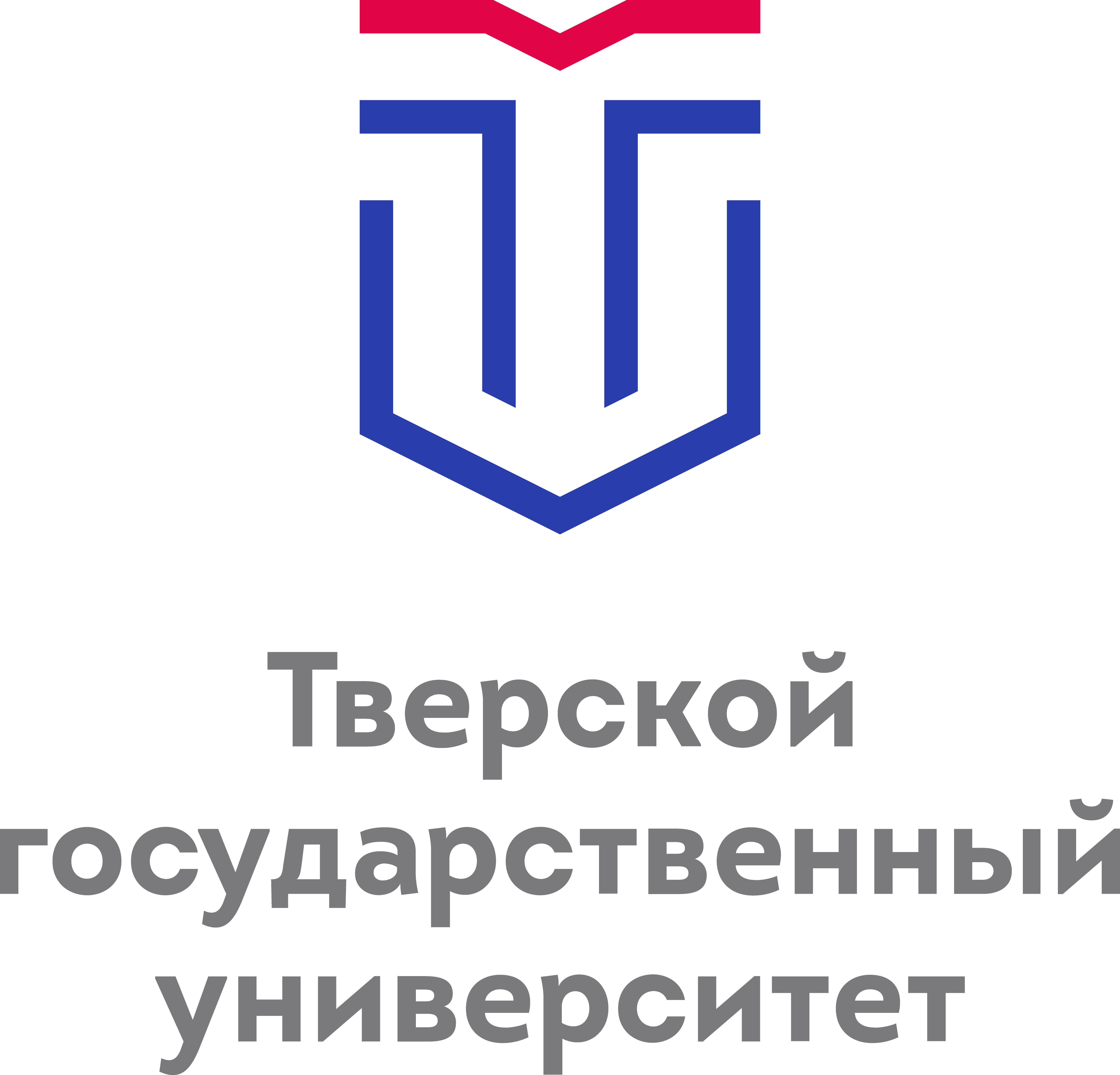 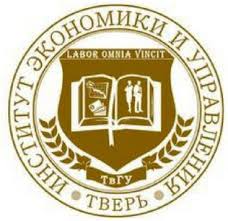 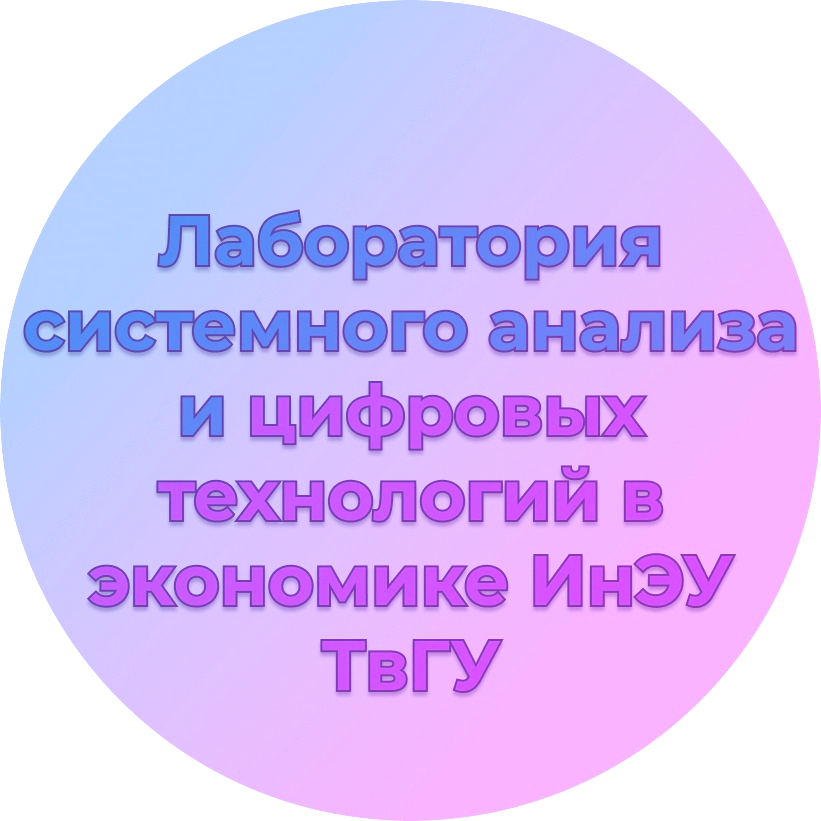 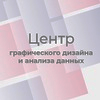 